Course registration fee waivers are available for the Great Plains Center for Agricultural Health Agricultural Safety and Health Course, June 8-12, 2020. With support from Iowa’s Center for Agricultural Safety and Health and the University of Iowa’s Endowed Chair in Rural Safety and Health, we are pleased to provide a limited number of waivers, awarded on a rolling basis. In previous years, up to 5 applications per year have been funded. The course is intended for health care providers, safety and health professionals, agricultural producers, and other professionals who wish to improve their knowledge of agricultural safety and health issues.The application period will continue until all available funds are awarded.          COURSE TOPICS Contact Kay Mohling at kay-mohling@uiowa.edu or (319) 335-4219 for more information. The course brochure and agenda will be available at www.public-health.uiowa.edu/gpcah/education/ag-safety-and-health-course Application InstructionsComplete the attached Registration Fee Waiver Application and return by email with one-page resume           or CV to:  Kay Mohling, MA, Course Coordinator			            	       	Email: kay-mohling@uiowa.edu	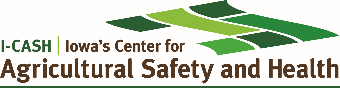 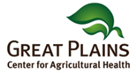 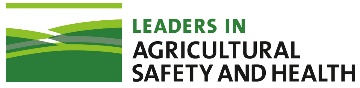 Name	Organization 	Specialty/Degree	Address/City/State/Zip	Phone Number	E-Mail	Briefly describe why this financial support is needed.How will you incorporate the knowledge from the training into your job responsibilities and your community?Include a one-page resume or CV and email to kay-mohling@uiowa.edu                            Registration fee waivers will be considered until all available funds are awarded.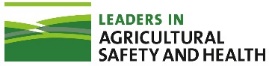 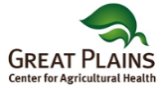 Occupational Safety and Health in Agriculture Transportation Hazards in Agriculture Cancer in Agricultural PopulationsRural Health and Safety PanelAgricultural Injury Interactive Safety and Rescue Demonstrations at the National Education Center for Agricultural Safety (NECAS)Case StudiesDiseases of the Lungs in Agricultural Settings Occupational Skin Disorders in AgricultureImplementing Prevention Practices Based on Biological Risk AssessmentIntegrating Agricultural Health CareHazards Associated with LivestockBehavioral Health in Agricultural Populations Total Worker HealthErgonomics in Agriculture Musculoskeletal Disorders Among Agricultural WorkersPesticidesFarm Tour Telling the Story: Agricultural Injuries and FatalitiesPhysical AgentsUse and Selection of Personal Protective EquipmentPrevention of Illness and Injury in Agricultural PopulationsRural Health and Telemedicine